      Super Smash Bros. Tournament     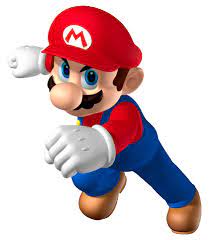 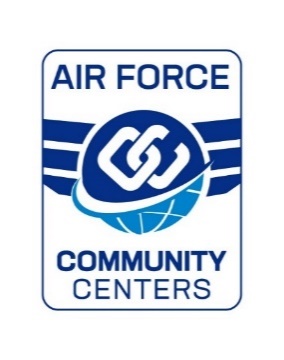 RegistrationName: ________________________________________Email: ________________________________________Telephone Number: _____________________________“BYDE” (bring your own equipment) We recommend you bring your own controllerPlease check which items/equipment you will bringPlease return this registration either via e-mail to 86fss.ramsteincommunitycenter@us.af.mil or bring it to the Ramstein Community Center, Bldg. 412MonitorConsoleController